CURRICULUM VITAE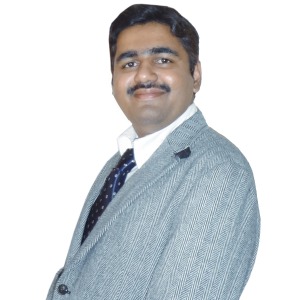 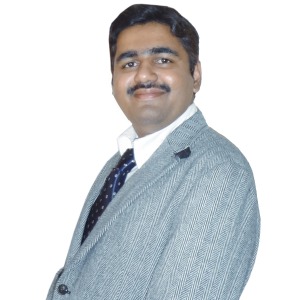 1- Personal DetailsName                   :  Dr. AHMAD RAZA KHAN
Date of Birth       : 20th November 1982Nationality          : INDIANTelephone           : 020 - 2616 3831Mobile                 : 9823396700
Email                   : ahmed@connectingahmad.info, Major Area of specialization: Software Engineering and Project Management 2- Education & Qualifications 3. Teaching Experiences:.A. Undergraduate Courses Taught        1. Programming -1        2. Object Oriented Programming         3. Microprocessor Systems         4. Visual Programming         5. Image Processing 5- Areas of Specialization Project Management.Web Development ProgrammingCloud Computing6- LanguagesEnglish Hindi .Marathi7- AchievementsBest Academic Researcher of the year 2012 by Association of Scientists, Developers and Faculties and Government of Pondicherry.8- Publications Ahmad Raza Khan, “Collaborative web based cloud services for E-Learning and educational ERP”, International Conference on Recent Advances in Engineering and Computational Sciences (RAECS), March 6-8 2014,  Pg. 1 - 4, 978-1-4799-2290-1.Ahmad Raza Khan, Cloud Service for Collaborative web based Project Management System, International Conference on Cloud Computing and eGovernance  (ICCCEG 2012), Bangkok, ISBN : 978-81-920575-0-7.Ahmad Raza Khan, Impact of Cloud Computing Collaboration with Educational Space, International Conference on Cloud Computing and eGovernance  (ICCCEG 2012), Bangkok, ISBN : 978-81-920575-0-7.Ahmad Raza Khan, Service Oriented Architecture A Revolution For Comprehensive Web Based Project Management Software, Cornell University Library, Ithaca NY 14853|607-255-4144, E-Print Submitted on 20 Jul 2012. Ahmad Raza Khan, Collaborative Web Based Project Management Software,Computer Science & Information Technology (CS & IT),DOI : 10.5121/csit.2012.2341.Ahmad Raza Khan, Cloud services for collaborative web base Project Management System, JOURNAL OF COMPUTING TECHNOLOGIES ISSN 2278 – 3814Ahmad Raza Khan, Service Oriented Architecture A Revolution For Comprehensive Web Based Project Management Software. International Conference on “Recent Trends in Business, Management & IT”, ISBN : 978-81-920045-3-2.Ahmad Raza Khan, Service Oriented Architecture in Educational Enterprise Resource Planning , International Conference on “Recent Trends in Business, Management &IT”, ISBN : 978-81-920045-3-2.Ahmad Raza Khan, Data Mining and Warehousing for Comprehensive web based project management software. International Conference on “Recent Trends in Business, Management &IT”, ISBN : 978-81-920045-3-2.Ahmad Raza Khan, Service-Oriented Architecture for Digital Library Management System , International Conference On Digital Libraries, ICDL at India Habitat Center New Delhi 23rd – 26th Feb 2010, ISBN: Ahmad Raza Khan, Service-Oriented Architecture for Collaborative Web Based Project Management Software ,International Conference on Information Science and Applications ICISA 2010. Chennai, India. 6th February 2010. Ahmad Raza Khan, Collaborative Web Based Project Management Software, IEEE International Advance computing Conference Thapar University, Patiala-147 004 (Punjab) - INDIA. 6th to 7th March 2009.Ahmad Raza Khan, Service-Oriented Architecture for Collaborative Web Based Project Management Software(IOIT, Pune -01, 22nd – 23rd December 2009).Ahmad Raza Khan, Next Generation Networks for Mobile – The Magic(Sinhgad Institute of Technology,Lonavala - 410401, 20th -21st April 2007).Ahmad Raza Khan, Cloud Services for Collaborative Web Based Project Management System, IJCSI International Journal of Computer Science Issues, Vol. 8, Issue 6, No 2, November 2011, ISSN (Online): 1694-0814.Ahmad Raza Khan, Service Oriented Architecture A Revolution For Comprehensive Web Based Project Management Software, NASA ADS Labs, http://labs.adsabs.harvard.edu/ui/abs/2012arXiv1207.4966KAhmad Raza Khan, 4Collaborative Web Based Project Management Software, International conference of Advance Computer Science & Information Technology (ACSIT-2012) Chennai, India. July 2012, ISSN: 2231-5403.Ahmad Raza Khan, Service Oriented Architecture A Revolution For Comprehensive Web Based Project Management Software, Research Gate  ,Article Link 229430301.Ahmad Raza Khan, Service Oriented Architecture A Revolution For Comprehensive Web Based Project Management Software, International Journal in Foundations of Computer Science & Technology (IJFCST), Vol. 2, No.5, September 2012, DOI:10.5121/ijfcst.2012.2503Ahmad Raza Khan, 4Collaborative Web Based Project Management Software, COMPUTER SCIENCE & ENGINEERING BIBLIOGRAPHY, ISBN: 978-1-921987-04-5.Ahmad Raza Khan, Service Oriented Architecture A Revolution For Comprehensive Web Based Project Management Software, The DBLP Computer Science Bibliography, Ahmad Raza Khan, Article Link for the Paper : http://www.informatik.uni-trier.de/~ley/pers/hd/k/Khan:Ahmad_Raza.htmlAhmad Raza Khan, Service Oriented Architecture A Revolution for Comprehensive Web Based Project Management Software,  eZL50 Digital Library, Article Linkhttp://en.zl50.com/20121011302604109.htmlAhmad Raza Khan, Service Oriented Architecture For Collaborative Web Based Project Management Software, IJNGCA-International Journal Of Next Generation Computer Applications, 30 November 2012, Volume 1. Issue 3.Ahmad Raza Khan, Web based Software Project Management using Android Mobile, IJNGCA-International Journal Of Next Generation Computer Applications, 13 April 2013, Volume 1. Issue 7.Ahmad Khan, A way to employment through entrepreneurship, Shri Jagdishprasad Jhabarmal Tibrewala University Rajasthan, 20th July 2013DateDegreeUniversity nameCountryTitle of the Dissertation2013PhD Comp EnggRajasthan UniversityIndiaA research on service oriented architecture for collaborative Web Based Project Management Software2007M.E. Comp EnggPune universityIndiaCollaborative Web Based Project Management Software2005B.E. Comp EnggPune UniversityIndiaRemote Installation of Software’sDateJob Title PlaceCountry2005 – 2013Asst. ProfessorM.E.S College of Engineering, Pune India